APPLICATION FORM FOR STUDENT WORK – ONLINE EXHIBITONOne form is an application for one piece of work (poster series is one piece, a model with a booklet is one piece, etc.).A group of authors can apply group work by putting a comma after every name in the “name and surname” box.Field of work:architectureurban_planning_landscape_architecturegraphic_designproduct_designfine_artsfilm_photographytextile_designThis application form is filled out and saved in PDF format with file name: DA_2020_surname_name_work number_field of work (if sending more than one, first work is number 1, second is number 2).Materials need to be sent as photographs in JPG/PNG format, 300 dpi (max. 15 MB all together). You can send up to 10 photographs in one application.Video material is sent in MP4 format.All materials should be named: DA_2020_surname_name_work number_field of work_page number (if you are sending more than one photograph you need to number it from 1 to max.10).The cover photo must be number 1 (for example: DA_2020_Horvat_Ana_1_architecture_1).When you fill out the form you need to send it with the digital materials to dafestival.apply@gmail.com, subject DA_2020_APPLICATION_ONLINE_EXHIBITION.BASIC STUDENT INFORMATIONTHE PROJECT INFORMATIONREAD IT  ONCE MORE AND FILL OUT ALL MANDATORY FIELDS, THEN SEND IT TO dafestival.apply@gmail.com.WE ARE LOOKING FORWARD TO YOUR APPLICATION!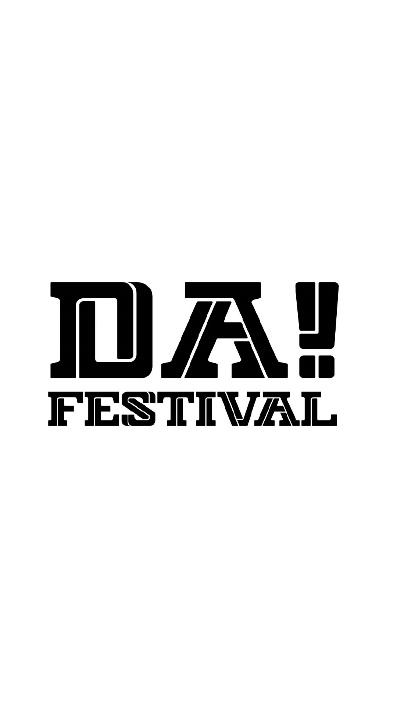 8.–17.1.2021.Name andsurnameE-mailCity, countryFaculty, mentor (optional):Name of the projectField of work:(1) architecture(2) urban planning and landscape architecture(3) graphic design(4) product design(5) fine arts(6) film and photography(7) textile designDescription for exhibition display (max. 600 characters)